仪器设备清单序号检测项目仪器设备技术要求规格型号数量1混凝土外加剂棕色试剂瓶20ml/21混凝土外加剂淀粉500g/瓶/11混凝土外加剂比重瓶25ml/21混凝土外加剂比重瓶50ml/21混凝土外加剂干燥器直径300mm/21混凝土外加剂带盖称量瓶65mm×25mm/51混凝土外加剂水泥比长仪（配纵向限制器）水泥比长仪/11混凝土外加剂水泥比长仪（配纵向限制器）纵向限制器，总长158mm，中间骨架140mm/31混凝土外加剂5L带盖容量桶内径185mm，高200mm/32防水卷材500mL索氏萃取器（全自动3联）500mL/12防水卷材无纺布150×150/62防水卷材厚铝塑板150×150×（3-4）mm/62防水卷材胶合板150×150mm/63防水涂料铝板面积＞120×50mm，上部有一个孔/63防水涂料试模40×160×10mm/33防水涂料8倍放大镜8倍/13防水涂料涂料脱膜剂//23防水涂料大功率除湿机除湿量138升，功率1800w，风量1300m3/33防水涂料压辊质量为2kg，宽(50~60）mm/14保温、绝热材料软质聚氨酯泡沫塑料（海绵）180mm×180mm×40mm/44保温、绝热材料硬质泡沫吸水率测定仪含3个网笼及圆筒容器、硬质泡沫切片器（切片厚度可调）、带测量功能显微镜（含屏幕），静水天平、操作台/14保温、绝热材料载片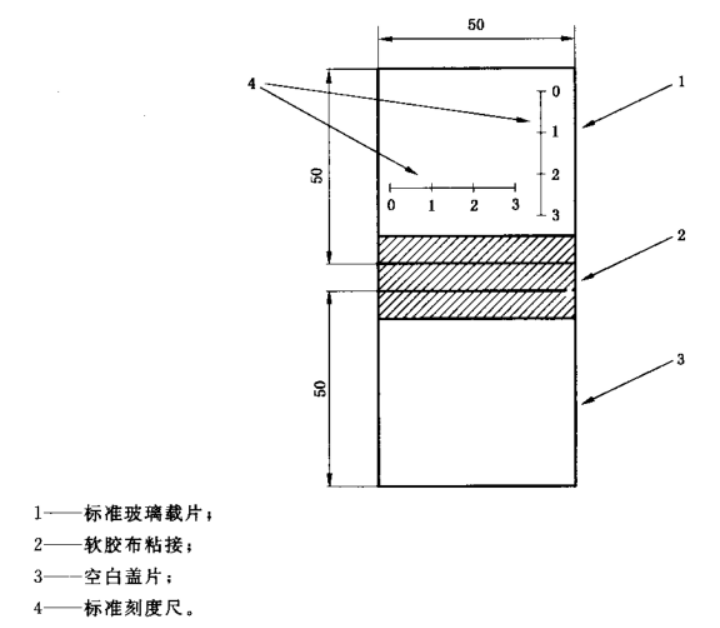 /35抹面材料成型框40×40×6mm（不锈钢）/55抹面材料基底水泥砂浆制备试模70×70×20mm（铁试模）六联/46隔热型材铝合金型材横向拉伸试验夹具（适用于中路昌WDW-10M试验机）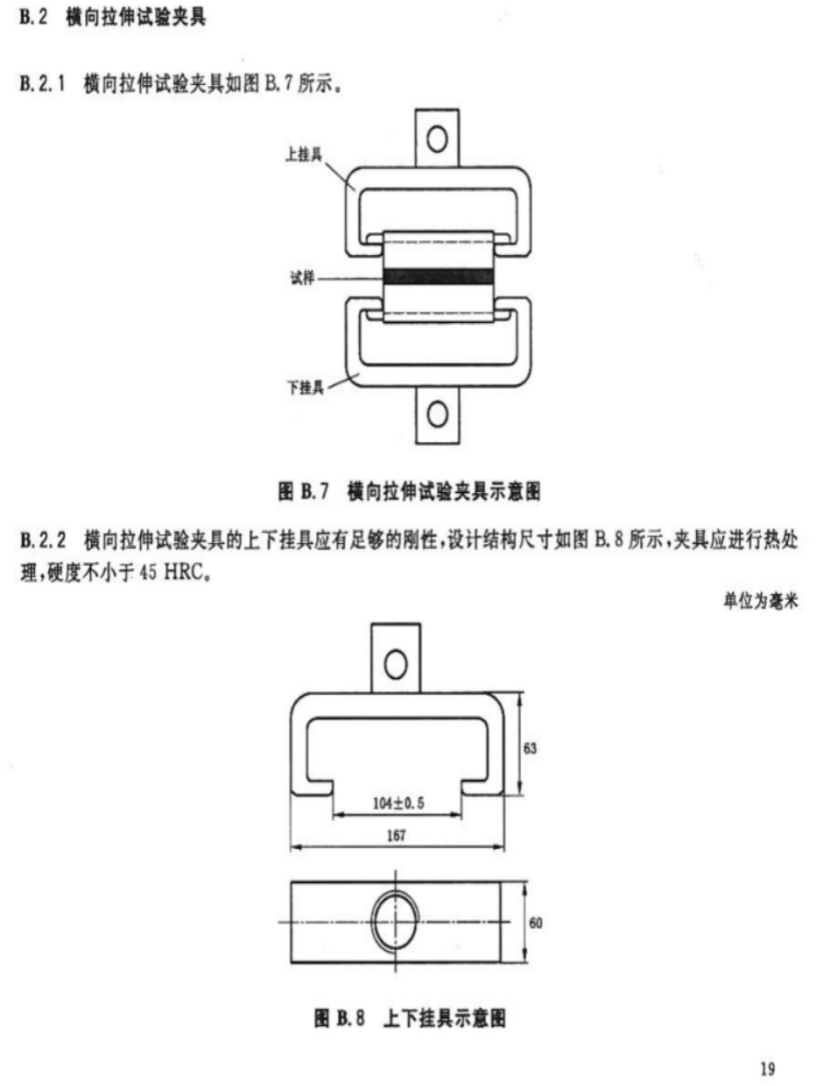 /16隔热型材隔热铝型材纵向剪切试验夹具（适用于中路昌WDW-10M试验机）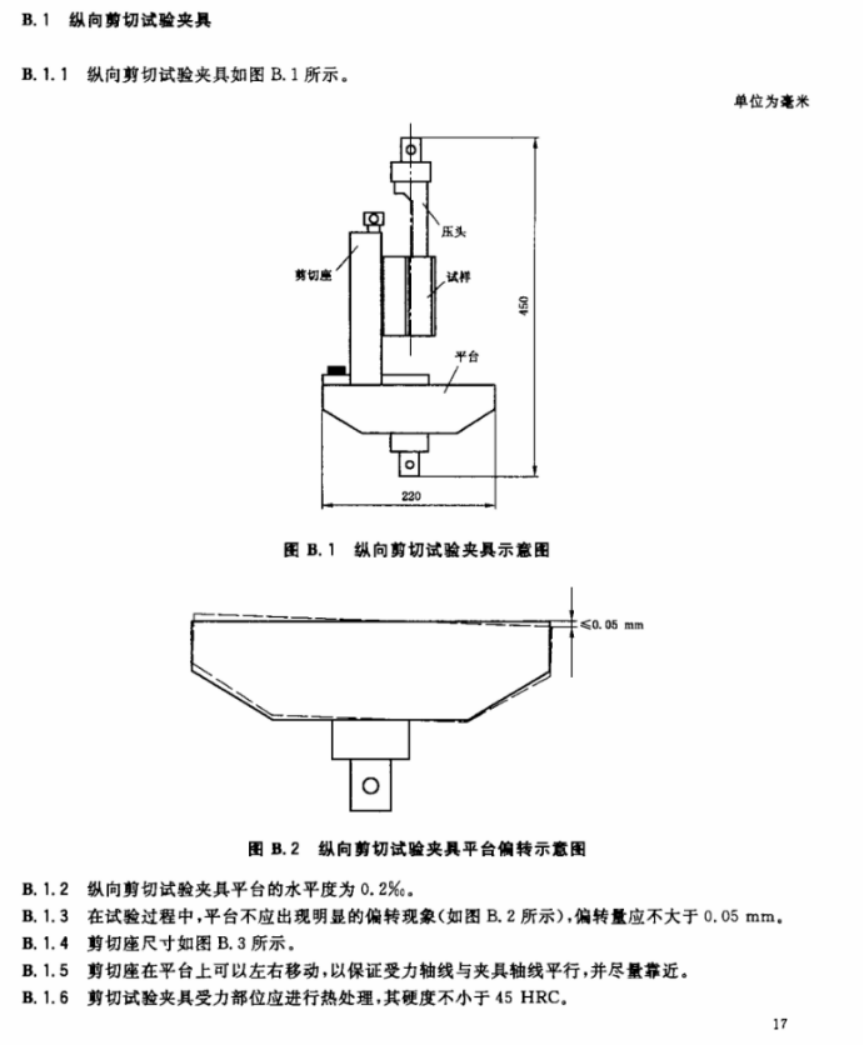 /17土、无机结合稳定材料贯入仪（路面材料强度测试仪）能调节贯入速度1mm/min，贯入环包含7.5KN、15KN、30KN、60KN、100KN、150KN等型号/17土、无机结合稳定材料大肚移液管10ml/107土、无机结合稳定材料大肚移液管50ml/107土、无机结合稳定材料精密试纸pH12-14/38土工合成材料土工布拉伸夹具（适用于中路昌WDW-10M试验机）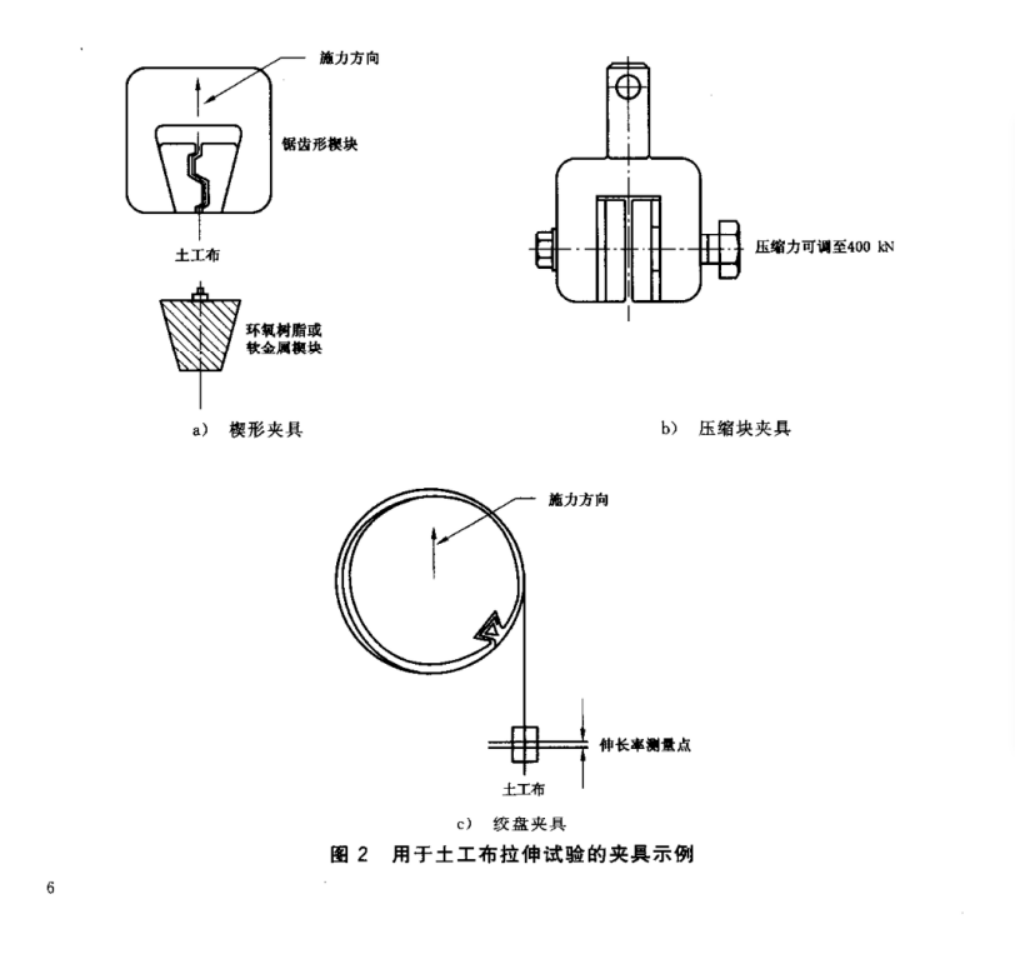 /18土工合成材料引伸计1、引伸计能够测量试样上两个标记点间的距离,对试样无任何损伤或滑移,注意保证测量结果确实代表了标记点的真实动程
2、引伸计的测试精度应为显示器读数的±2%/18土工合成材料土工布CBR顶破强力夹具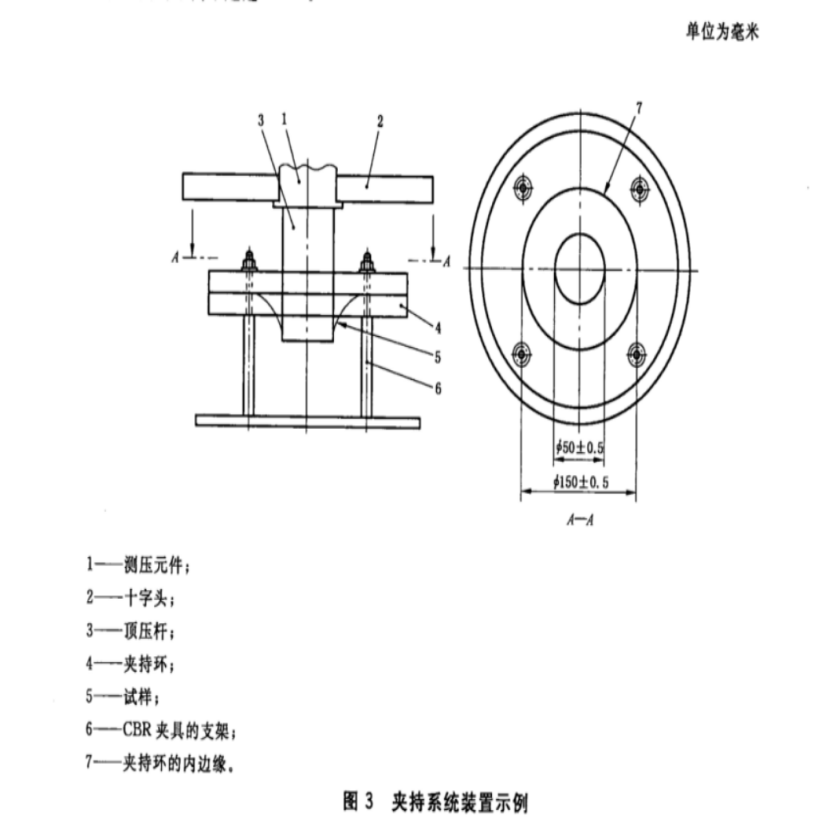 /18土工合成材料土工布厚度仪满足2kPa、20kPa、200kPa压力条件，允差为0.2±%/19掺合料（粉煤灰、钢渣）瓷坩埚带盖，容量15～30ml/29掺合料（粉煤灰、钢渣）0.075mm方孔筛负压筛析仪配套，直径150mm，高度25mm/19掺合料（粉煤灰、钢渣）0.3mm方孔筛负压筛析仪配套/110沥青及乳化沥青沥青弹性恢复测定延度试模新标一字模3套，模底3套/311粗集料压碎值试验仪（配标定罐+捣棒）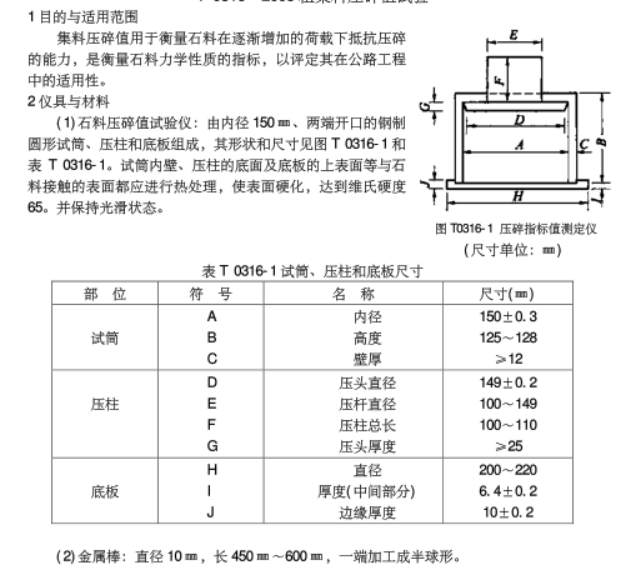 内径150mm112细集料电动砂当量测定仪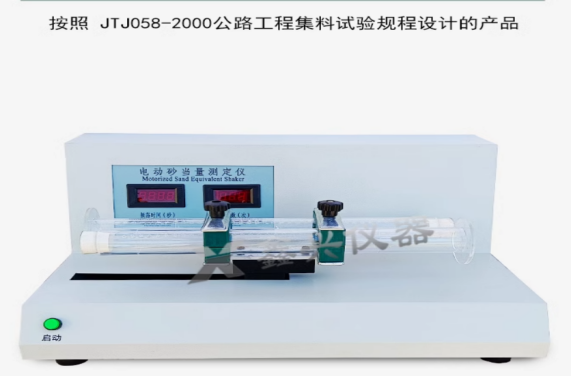 /113矿粉0.6mm方孔筛0.6mm/114木质素纤维电脑型纤维图像分析仪纤维图像分析仪;专用分析软件:能够实现多功能纤维分析测量,对于0.2mm 以上的纤维,成像系统的采集效率应100%有效。测量长度分辨率 0.01mm,宽度分辨率 0.01m;2显微镜;放大倍数达 40 -400 倍,带有孔径光闲的阿贝聚光镜:彩色数码摄像机:500 万像素以上的 CCD;34摄配镜;放大倍数为 0.5 倍;8照明装置:反射光 LED。/114木质素纤维高温炉高温炉 封闭式高温炉 可恒温620℃±30℃/114木质素纤维打散机打散机：四刀片刀头的料理机，转速约20000r/min~30000r/min,容积为200mL~300mL。/114木质素纤维坩埚坩埚：碗型陶瓷坩埚，上部内径约15.5mm,高度约5.5mm,容积为625mL±75mL;/114木质素纤维纤维吸油率测定仪纤维吸油率测定仪：试样筛，含筛子和筛底，筛网为0.5mm;振动频率为240次/min,振码32mm;/115路面砖及路缘石加载压块40mm±1mm厚的胶合板垫层/115路面砖及路缘石抗折试验支承装置支座的两个支承和加压棒的直径为 25mm~40mm的钢棒，其中一个支撑棒能滚动并可自由调整水平。/315路面砖及路缘石标准量尺长126mm/115路面砖及路缘石橡胶片6.35mm×25.4mm×76.2mm/115路面砖及路缘石耐磨试验机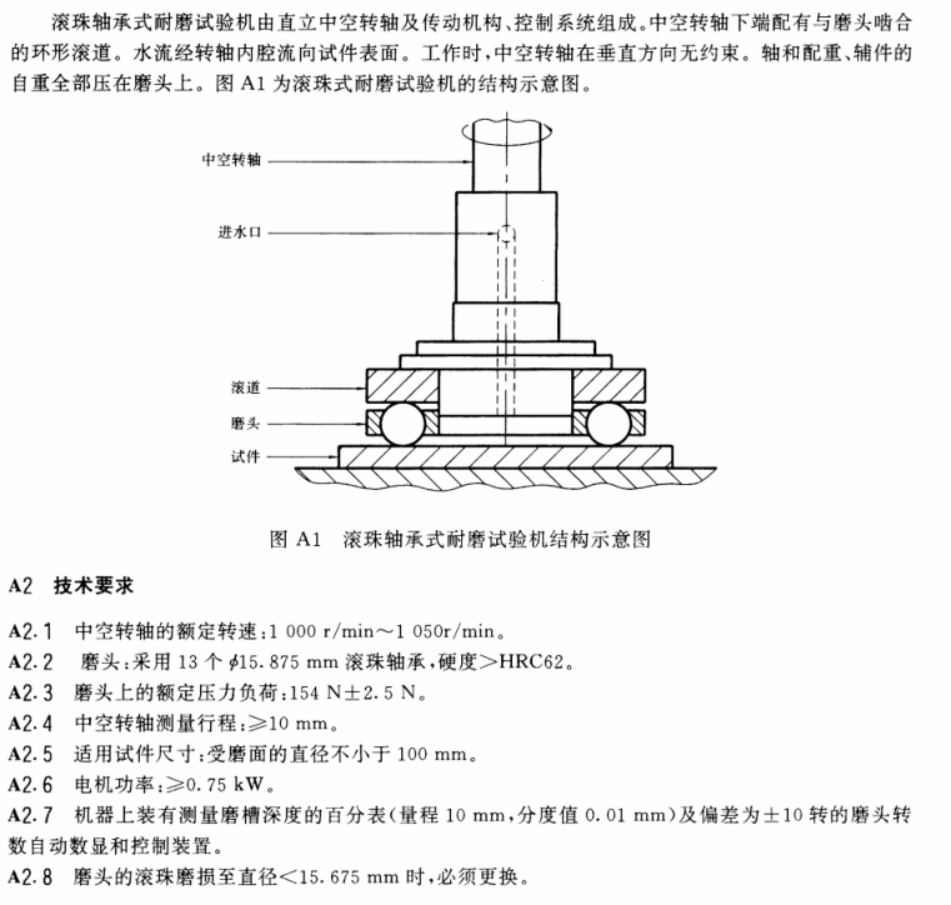 /116检查井盖、水篦、混凝土模块、防撞墩、隔离墩井盖压力试验机（数显非电液伺服、含试验架）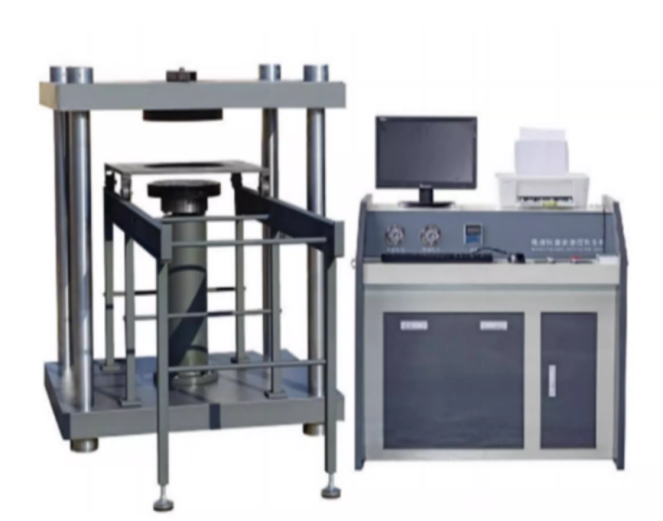 /116检查井盖、水篦、混凝土模块、防撞墩、隔离墩井盖压力试验机（数显非电液伺服、含试验架）/116检查井盖、水篦、混凝土模块、防撞墩、隔离墩井盖压力试验机（数显非电液伺服、含试验架）/117隧道主体结构隧道激光断面仪//118沥青混合料路面试模长300×宽300×厚[50~100]/319基层及底基层试模直径×高：50×50/619基层及底基层试模直径×高：100×100/920桥梁结构与构件混凝土电阻率测试仪分辨率0.1kΩ·cm，相对示值误差5%/120桥梁结构与构件倾角测量仪最小分划值1′，测量范围±1°~±18°/121砖、砌块、瓦、墙板蒸煮箱内尺寸：850×500×400
温度：调到沸点/122混凝土及拌合用水垫块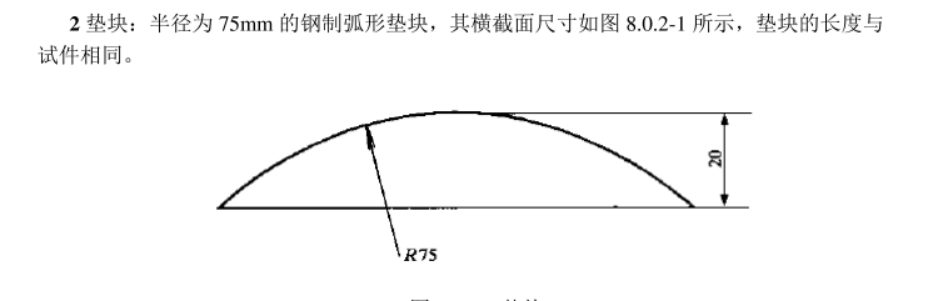 /222混凝土及拌合用水垫条:垫条由普通胶合板或硬质纤维板制成，宽度为20mm，厚度为 3~4mm，长度不应小于试件长度，垫条不得重复使用。普通胶合板应满足现行国家标准《普通胶合板》GB/T9846 中一等品及以上有关要求/522混凝土及拌合用水支架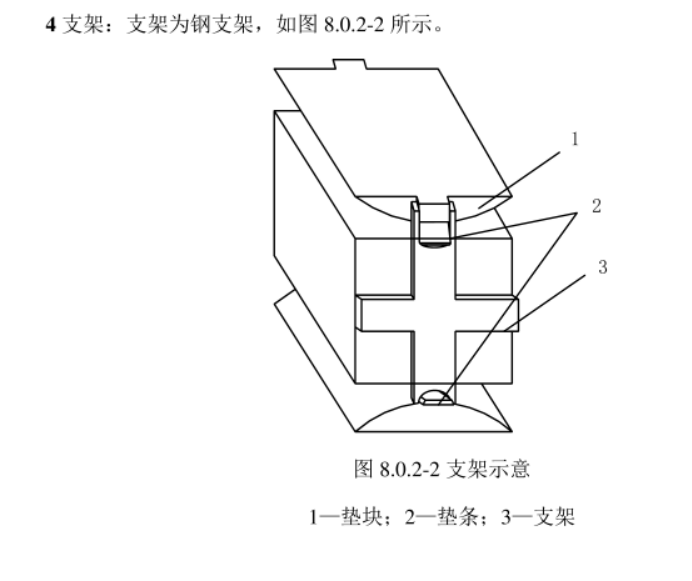 /222混凝土及拌合用水早期抗裂显微镜精度0.01mm/123混凝土外加剂收缩模具100×100×515mm/324防水卷材试件架高大于120mm/124防水卷材渗透仪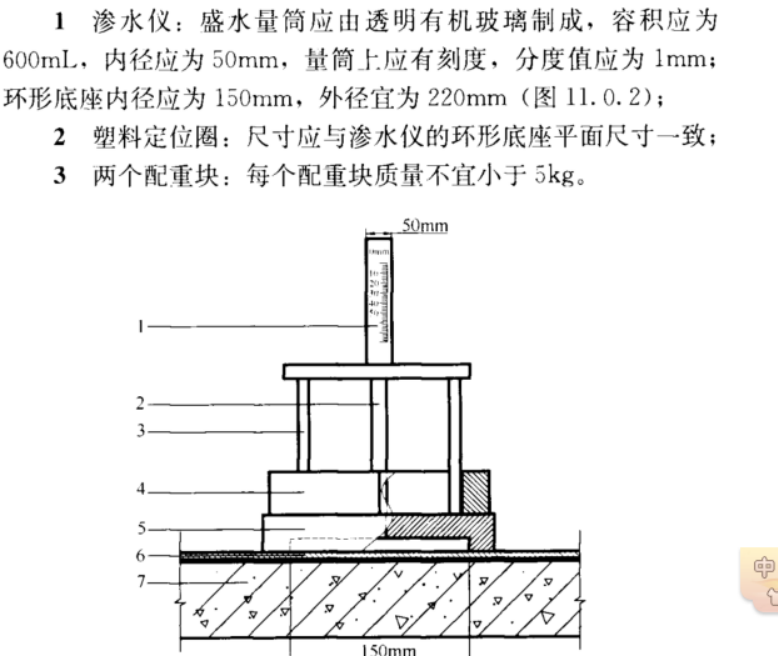 /124防水卷材塑料定位圈/124防水卷材配重块/125保温砂浆剪切试验夹具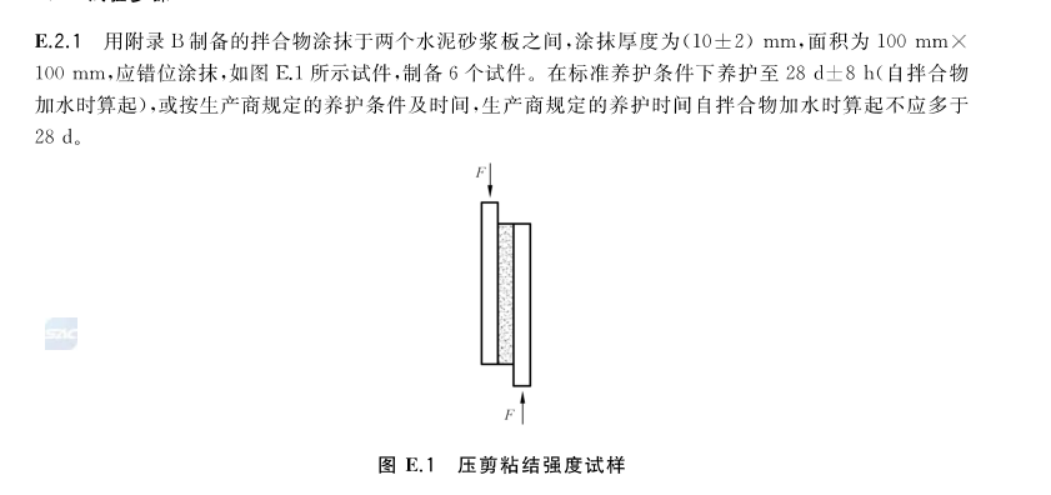 /125保温砂浆AB胶//125保温砂浆玻璃胶//126电线电缆显微镜精度0.01mm/127土工合成材料刺破夹具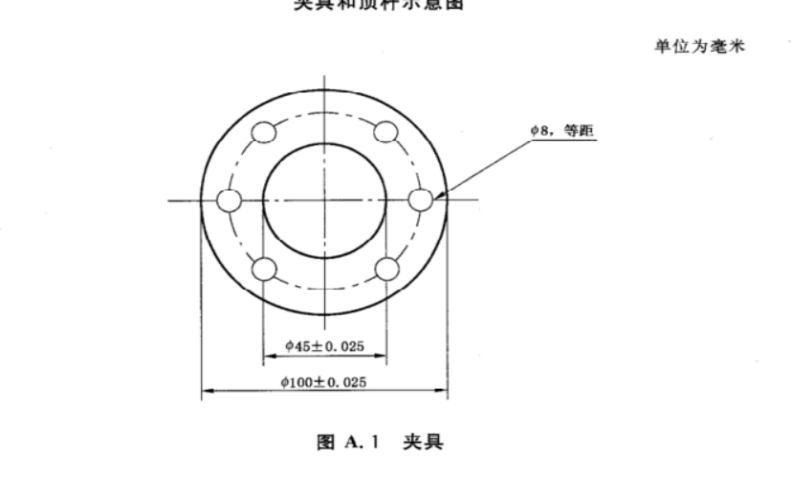 /127土工合成材料顶压杆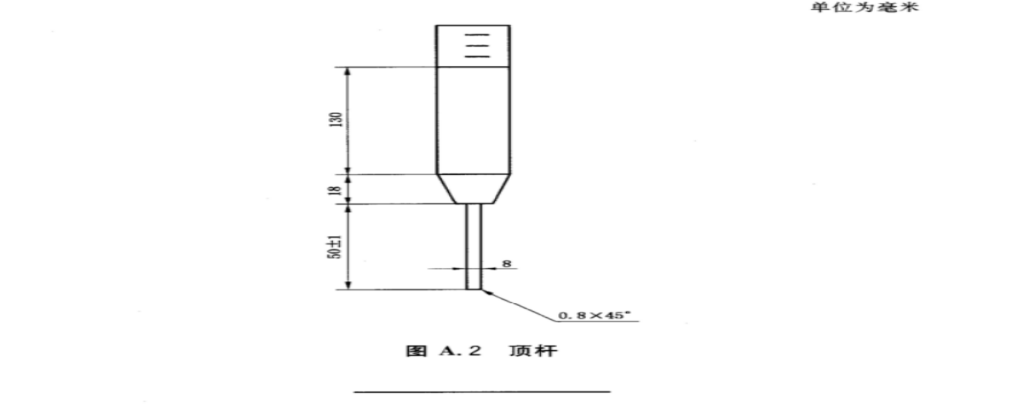 /128细集料波美比重计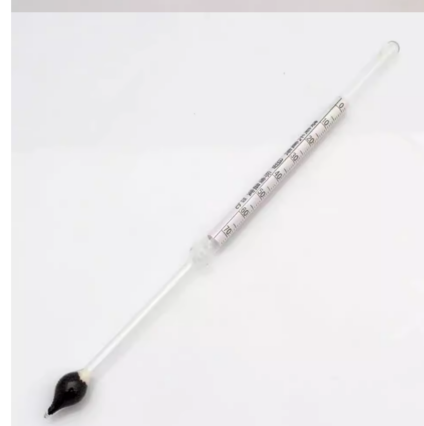 /129防水密封材料及其他防水材料悬挂装置S型弯钩/629防水密封材料及其他防水材料铝板面积＞120×50mm，上部有一个孔/629防水密封材料及其他防水材料手提式排风机功率750W/129防水密封材料及其他防水材料电热刮刀接电即可加热/129防水密封材料及其他防水材料锥形测径计1-6.5mm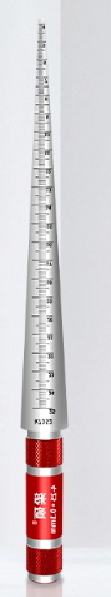 /129防水密封材料及其他防水材料电动液压冲片机用于对直角形或新月形试样进行割口的割口器应满足下列要求：应提供固定试样的装置，以使割口限制在一定的位置上。裁切工具由刀片或类似的刀组成，刀片应固定在垂直于试样主轴平面的适当位置上。刀片固定装置不允许发生横向位移，并具有导向装置，以确保刀片沿垂直试片平面方向切割试片。反之，也可以固定刀片，使试样以类似的方式移动。应提供可精确调整割口深度的装置，以使试样割口深度符合要求。刀片固定装置和(或)试样固定装置位置的调节，是通过用刀片预先将试样切割1个或2个割口，然后借助显微镜测量割口的方式进行。割口前，刀片应用水或皂液润湿。/129防水密封材料及其他防水材料裤型试样裁刀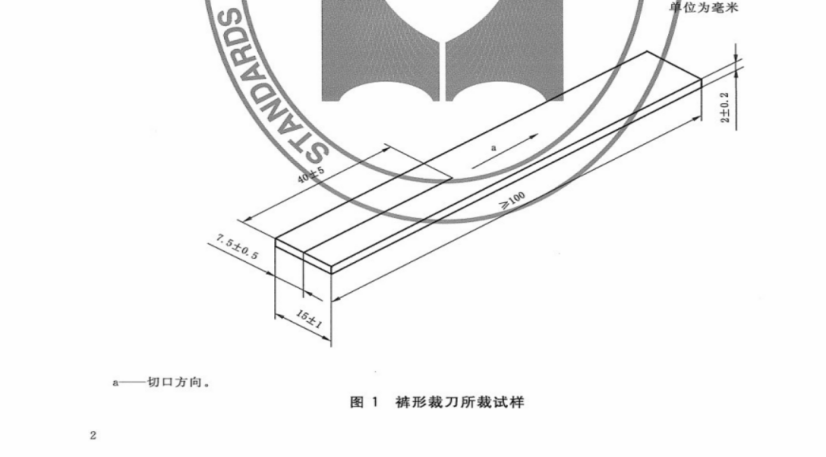 /129防水密封材料及其他防水材料新月形试样裁刀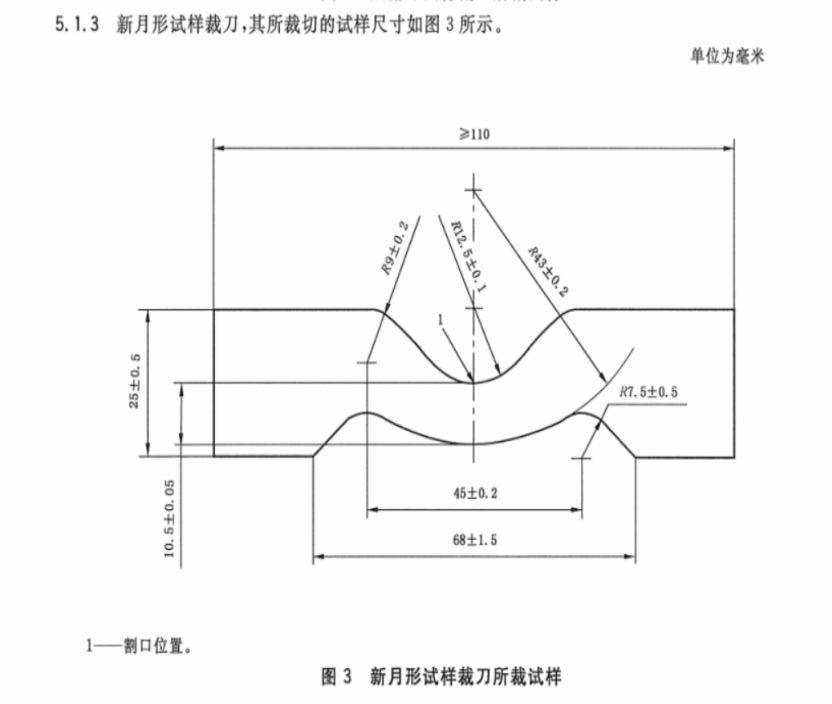 /129防水密封材料及其他防水材料彩钢板400×1000mm/129防水密封材料及其他防水材料镀铝聚乙烯膜//130地基及复合地基多道面波测试仪不少于12道/131构件位置和尺寸（涵盖砌体、混凝土、木结构）垂直检测尺1.2m/231构件位置和尺寸（涵盖砌体、混凝土、木结构）靠尺1.2m/232化学分析电子天平150kg，10g/133化学分析电子天平5kg，0.1g/134化学分析电子天平200g,d=0.1mg/135化学分析电子天平2kg,d=0.1g/136化学分析电子天平5000g,d=1g/137化学分析电子天平2000g,d=0.01g/138化学分析火焰光度计FP6410/139化学分析箱式电阻炉SRJX4-13/140化学分析石粉含量测定仪NSF-1/141化学分析方孔筛4.75mm、2.35mm、1.18mm、0.075mm1套/142化学分析便携式氯离子含量测试仪DY-2501A 或DY-2501/143化学分析数显恒温水浴锅HWS-12/144化学分析酸度计PHS-3C，需配氟离子电极、饱和氯化钾甘汞电极、pH复合电极、氯离子电极，能测pH值和测电位/145化学分析化学纯水机SPY1820-2/146化学分析游离氧化钙测定仪Ca-5A/147化学分析紫外可见分光光度计754/148化学分析恒温磁力搅拌器Feb-85、数显/149化学分析集热式恒温加热磁力搅拌器DF-101S、数显/150化学分析低温恒温水浴（控温20±1℃）GK-100/151化学分析抽滤装置含真空泵、全玻璃微孔滤膜过滤器、CN-CA滤膜（孔径0.45um，直径60mm）等装置/152化学分析液体比重天平//153化学分析铂皿100ml、55g左右，纯度不小于99.95%/254化学分析银坩埚30 ml带盖/455化学分析制样机200g，可制粒度150微米及以下/156化学分析打散机四刀片刀头的料理机,转速约20000r/min~30000r/min,容积为200mL~300mL/157检测室温湿度计干湿球类的/3058密封胶密封胶相容性透明玻璃70×50×6mm/2758密封胶硅酮密封胶黑色/358密封胶硅酮密封胶白色/358密封胶硅酮密封胶灰色/358密封胶PE膜普通保鲜膜/158密封胶玻璃板150×75×5（mm）/458密封胶铝板150×75×5（mm）/458密封胶水泥砂浆板150×75×5（mm）/458密封胶布条脱水处理的 8×10或者 8×12的帆布,尺寸为 180×75mm，厚0.8mm:/158密封胶金属丝网 30目(孔经为1.5mm),厚度为0.5mm 的金质丝网。/159外观质量及内部缺陷空鼓锤1600mm/1